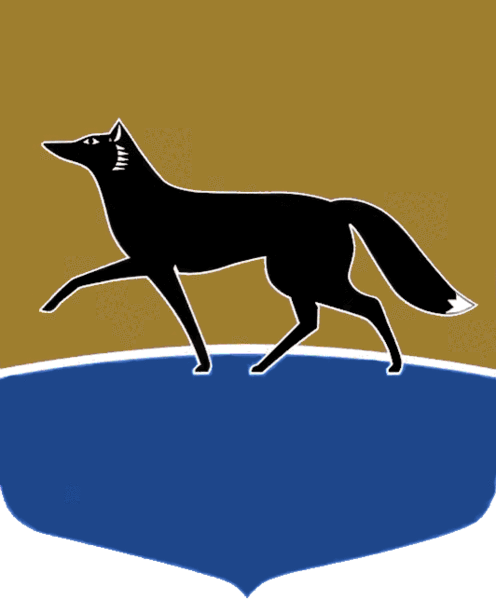 Принято на заседании Думы 29 ноября 2023 года№ 468-VII ДГО внесении изменений в Устав муниципального образования городской округ Сургут Ханты-Мансийского автономного округа – ЮгрыВ соответствии с Федеральным законом от 06.10.2003 № 131-ФЗ 
«Об общих принципах организации местного самоуправления в Российской Федерации», рассмотрев результаты публичных слушаний, Дума города РЕШИЛА:1. Внести в Устав муниципального образования городской округ Сургут Ханты-Мансийского автономного округа – Югры, принятый решением городской Думы от 18.02.2005 № 425-III ГД (в редакции от 19.06.2023 
№ 362-VII ДГ), изменения согласно приложению.2. Главе города в установленном порядке направить настоящее решение в соответствующий территориальный орган уполномоченного федерального органа исполнительной власти в сфере регистрации уставов муниципальных образований для государственной регистрации.3. Администрации города опубликовать настоящее решение после государственной регистрации.4. Настоящее решение вступает в силу после его официального опубликования, с особенностями, предусмотренными частями 5, 6 настоящего решения.5. Положения подпункта 45 пункта 1 статьи 7, подпункта 93 пункта 2 статьи 40 Устава муниципального образования городской округ Сургут Ханты-Мансийского автономного округа – Югры (в редакции настоящего решения) распространяют своё действие на правоотношения, возникшие 
со дня вступления в силу Федерального закона от 04.08.2023 № 449-ФЗ 
«О внесении изменений в отдельные законодательные акты Российской Федерации».6. Пункт 1 части 2 приложения к настоящему решению вступает в силу не ранее 01.01.2024, пункт 1 части 1 приложения к настоящему решению вступает в силу не ранее 01.09.2024.7. Контроль за выполнением настоящего решения возложить 
на депутата Думы города, председателя постоянного комитета Думы 
города по нормотворчеству, информационной политике и правопорядку Бехтина М.М.Приложение к решению Думы города от 29.11.2023 № 468-VII ДГИзмененияв Устав муниципального образования городской округ СургутХанты-Мансийского автономного округа – Югры1. В пункте 1 статьи 7:1) в подпункте 30 слова «создание, развитие и обеспечение охраны лечебно-оздоровительных местностей и курортов местного значения 
на территории городского округа, а также» исключить;2) дополнить подпунктом 45 следующего содержания:«45)  осуществление выявление объектов накопленного вреда окружающей среде и организация ликвидации такого вреда применительно 
к территориям, расположенным в границах земельных участков, находящихся в собственности городского округа.».2. В пункте 1 статьи 38:1) подпункт 7 изложить в следующей редакции: «7) предоставляет субсидии в случаях, предусмотренных решением Думы города о местном бюджете, в порядке, установленном муниципальными правовыми актами Администрации города;»;2) в подпункте 42 слова «федеральными законами» заменить словами «Федеральным законом от 06.10.2003 № 131-ФЗ «Об общих принципах организации местного самоуправления в Российской Федерации».3. Пункт 2 статьи 40 дополнить подпунктом 93 следующего содержания:«93)  осуществляет выявление объектов накопленного вреда окружающей среде и организует ликвидацию такого вреда применительно 
к территориям, расположенным в границах земельных участков, находящихся в собственности городского округа.».Председатель Думы города_______________ М.Н. Слепов«29» ноября 2023 г.Глава города_______________ А.С. Филатов«29» ноября 2023 г.